План работы по укреплению единства российской нации и    этнокультурного многообразия народовна 2023-2024 учебный годв МБОУ- Рогнединская СОШ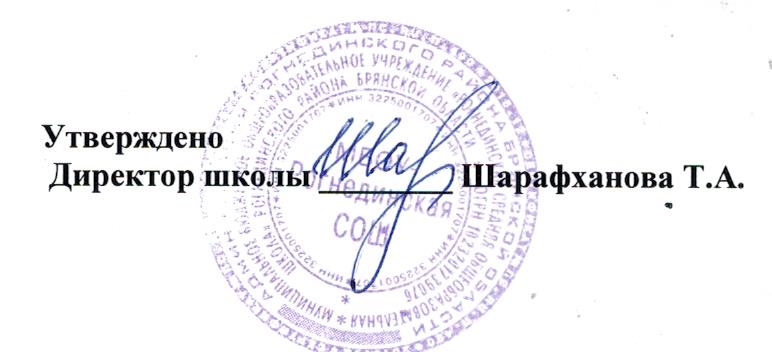 № п/пНаименование мероприятияДата исполненияМесто исполненияОтветственный1.Церемония поднятия государственного флага под государственный гимнКаждую учебную неделюХолл 2 этажаЗам. по ВР2.Цикл внеурочных мероприятий «Разговоры о важном» 1-11 кл.Каждый учебный понедельник на 1 урокеПо кабинетамКлассные руководители3День солидарности в борьбе с терроризмом. Трагедия Беслана.4 сентябряАктовый залСт. вожатая417 сентября - День освобождения Брянщины. Участие в митинге. Вахта памяти. Возложение цветов.15 сентябряЦентральная площадь поселкаЗам. по ВР5Круглый стол «Мы многонациональный народ» 8-11 кл.октябрьАктовый залСоветник по воспитаниюклассные руководители6Операция «Открытка» - поздравление ветеранов пед. труда. День Учителя.К 5 октябряСтаршая вожатая7День начала Нюрнбергского процесса 20 ноябрьКабинет 1 «Точка роста»Советник по воспитанию8.«Под звон колоколов единство обрели» - урок духовности ко Дню народного единстваК 4 ноябряКлассные руководители9Час дискуссии «Я гражданин России»декабрьКабинет 1 «Точка роста»Учитель истории10.«Плечом к плечу на страже Отечества». Час истории (ко Дню Героев Отечества)5-9 классы9декабряПо кабинетамУчителя общественных дисциплин1121 января- Международный день родного языка" 5-11январьПо кабинетамУчителя русского языка и литературы12Классный час«Уважение к ближнему»январьПо кабинетамКлассные руководители 1-4классы13Акция «Письмосолдату»ОктябрьдекабрьфевральКлассныеруководители14День памяти о россиянах, исполнявших служебный долг за пределами Отечества – музейный урок15 февраляШкольный музейПедагог организатор15«А, ну-ка парни» - конкурс, посвященный ДнюЗащитников Отечества2-4кл, 5-7 кл, 8-11кл.20- 22февраляСпортивный залПедагог организатор16Мероприятия, посвященные Дню воссоединения Крыма с Россией»15-18  мартаКабинет 1 «Точка роста»Классные руководители17Классные часы «Мы такие разные…» 1-10 кл.мартПо кабинетамПедагог - психолог18Литературно- музыкальное мероприятие «Ожерелье дружбы»апрельАктовый залСоветник по воспитанию19«Игры народов мира» - конкурсно-игроваяпрограмма для детей 1-4 кл.апрельХолл 1 этажаСтарший вожатыйВоспитатель ГПД20Праздник Славянской письменности «Не познав прошлое,- несоздать будущее»майАктовый залУчителя русского языка и литературы21Мероприятие ко Дню РоссиииюньАктовый залРуководитель ЛОЛ